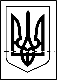 УкраїнаМЕНСЬКА  МІСЬКА   РАДАМенського району Чернігівської області(тридцять восьма сесія сьомого скликання )ПРОЄКТ РІШЕННЯ25 лютого 2020 року	№ 128Про надання дозволу на розроблення проектів землеустрою щодо відведення земельних ділянок по наданню у приватну власність для ведення особистого селянського господарстваРозглянувши звернення гр. Ігнатенко В,Н., Дубовик І.В., Агейченко О.А., Сороки Н.М., щодо надання дозволів на виготовлення проектів землеустрою щодо відведення земельних ділянок по передачі у приватну власність площею по 2,00 га. кожному, для ведення особистого селянського господарства враховуючи подані документи, керуючись ст. ст. 12,116,118,121 Земельного кодексу України зі змінами та доповненнями, ст. 26 Закону України «Про місцеве самоврядування в Україні», Менська міська рада В И Р І Ш И Л А :1. Відмовити у надання дозволів на розроблення проектів землеустрою щодо відведення земельних ділянок по наданню у приватну власність для ведення особистого селянського господарства: - гр. Ігнатенко Володимир Назарович за межами с. Бірківка площею орієнтовно 2,00 га, кадастровий № 7423081500:02:000:0463;- гр. Дубовик Іванна Віталіївна за межами с. Садове площею орієнтовно 2,00 га;- гр. Агейченко Олександр Андрійович за межами с. Блистова площею орієнтовно 2,00 га, кадастровий № 7423081000:03:000:1219;- гр. Сорока Ніна Миколаївна за межами смт Макошине площею орієнтовно 2,00 га;у звязку з прийнятим рішенням Менської міської ради 28 сесії сьомого скликання від 25 березня 2019 року за № 81 п.42. Контроль за виконанням рішення покласти на постійну комісію з питань містобудування, будівництва, земельних відносин та охорони природи, згідно до регламенту роботи Менської міської ради сьомого скликання та на заступника міського голови з питань діяльності виконкому Гайдукевича М.В.